Центр дополнительного профессионального образованияприглашает на программу повышения квалификации «Мерчандайзер» Целевая аудитория: специалисты по мерчендайзингу, товароведы, администраторы торговых залов, продавцы-консультанты;   специалисты по продвижению товаров и  менеджеры по работе с торговыми сетями. Основные темы курса:  Понятие мерчандайзингаСопутствующие понятия: маркетинг, брендерингЦели и задачи мерчандайзинга. Цели мерчандайзинга производителя и розничного торговцаВозможности мерчандайзингаИмиджевая и информационная составляющие мерчандайзингаКатегорийный мерчандайзингВизуальный мерчандайзингОсновы покупательского восприятия и поведенияПотребности, мотивации и выгоды покупателя. Типы покупателей и подход к каждому из нихСпособы влияния на поведение покупателя и его выборPOS-материалыОформление торгового залаЦелевая аудитория и стиль торгового залаОптимизация ассортиментаВлияние цветовой гаммы торгового пространства на поведение покупателейВлияние запахов на покупателей. Музыка в торговом залеОптимизация пространства торгового залаЗоны торгового зала. Основная магистраль движения покупателейНавигация в торговом пространствеКоммуникационные средства торгового зала: стикеры, плакаты, вымпелы, гирлянды, напольная графика, этажерки, мобайлы, иджумби, рекламные стойкиТорговое оборудованиеСэмплингиАкцииЗвуковая реклама в торговом залеВарианты выкладки товаровРасположение товаров в зависимости от типа: повседневного спроса, периодического спроса и импульсивного спросаРасположение товаров в зависимости от цены. Расположение конкурирующих товаровПланограмма выкладки товаровОценка эффективности мерчандайзингаВедущие курса: специалисты в области коммерции, маркетинга, практики ведущих торговых предприятий  г. Перми.Продолжительность  обучения: 72 часа (1,5 месяца)Форма обучения: дневная /вечерняя.Начало обучения:  по мере формирования группы.Документ об образовании: удостоверение о повышении квалификации. Стоимость обучения: 8 000 рублей.За подробной информацией обращаться по адресу:г. Пермь, Бульвар Гагарина – 59,  каб. 103Контактный тел./факс (342) 282-01-10.Е-mail: odo@rsute.perm.ru,  www.rea.perm.ru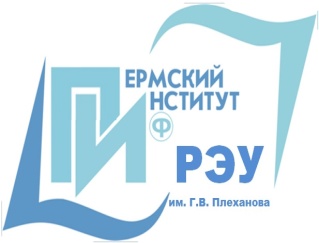 ПЕРМСКИЙ ИНСТИТУТ (филиал)федерального государственного бюджетного образовательного учреждения высшего образования«Российский экономический университет им. Г. В. Плеханова»